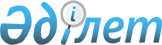 О внесении изменений в приказ Министра финансов Республики Казахстан от 12 февраля 2018 года № 160 "Об утверждении форм налоговых заявлений"Приказ Министра финансов Республики Казахстан от 31 марта 2021 года № 284. Зарегистрирован в Министерстве юстиции Республики Казахстан 31 марта 2021 года № 22447
      1. Внести в приказ Министра финансов Республики Казахстан от 12 февраля 2018 года № 160 "Об утверждении форм налоговых заявлений" (зарегистрирован в Реестре государственной регистрации нормативных правовых актов под № 16425, опубликован 12 марта 2018 года в Эталонном контрольном банке нормативных правовых актов Республики Казахстан) следующие изменения:
      в пункте 1:
      подпункт 10) изложить в следующей редакции: 
      "10) о регистрационном учете частного нотариуса, частного судебного исполнителя, адвоката, профессионального медиатора согласно приложению 10 к настоящему приказу;";
      подпункт 12) исключить;
      приложения 8, 9, 10 и 17 к указанному приказу изложить в новой редакции согласно приложениям 1, 2, 3 и 4 к настоящему приказу.
      2. Комитету государственных доходов Министерства финансов Республики Казахстан в установленном законодательством Республики Казахстан порядке обеспечить:
      1) государственную регистрацию настоящего приказа в Министерстве юстиции Республики Казахстан;
      2) размещение настоящего приказа на интернет-ресурсе Министерства финансов Республики Казахстан;
      3) в течение десяти рабочих дней после государственной регистрации настоящего приказа в Министерстве юстиции Республики Казахстан представление в Департамент юридической службы Министерства финансов Республики Казахстан сведений об исполнении мероприятий, предусмотренных подпунктами 1) и 2) настоящего пункта.
      3. Настоящий приказ вводится в действие по истечении десяти календарных дней после дня его первого официального опубликования.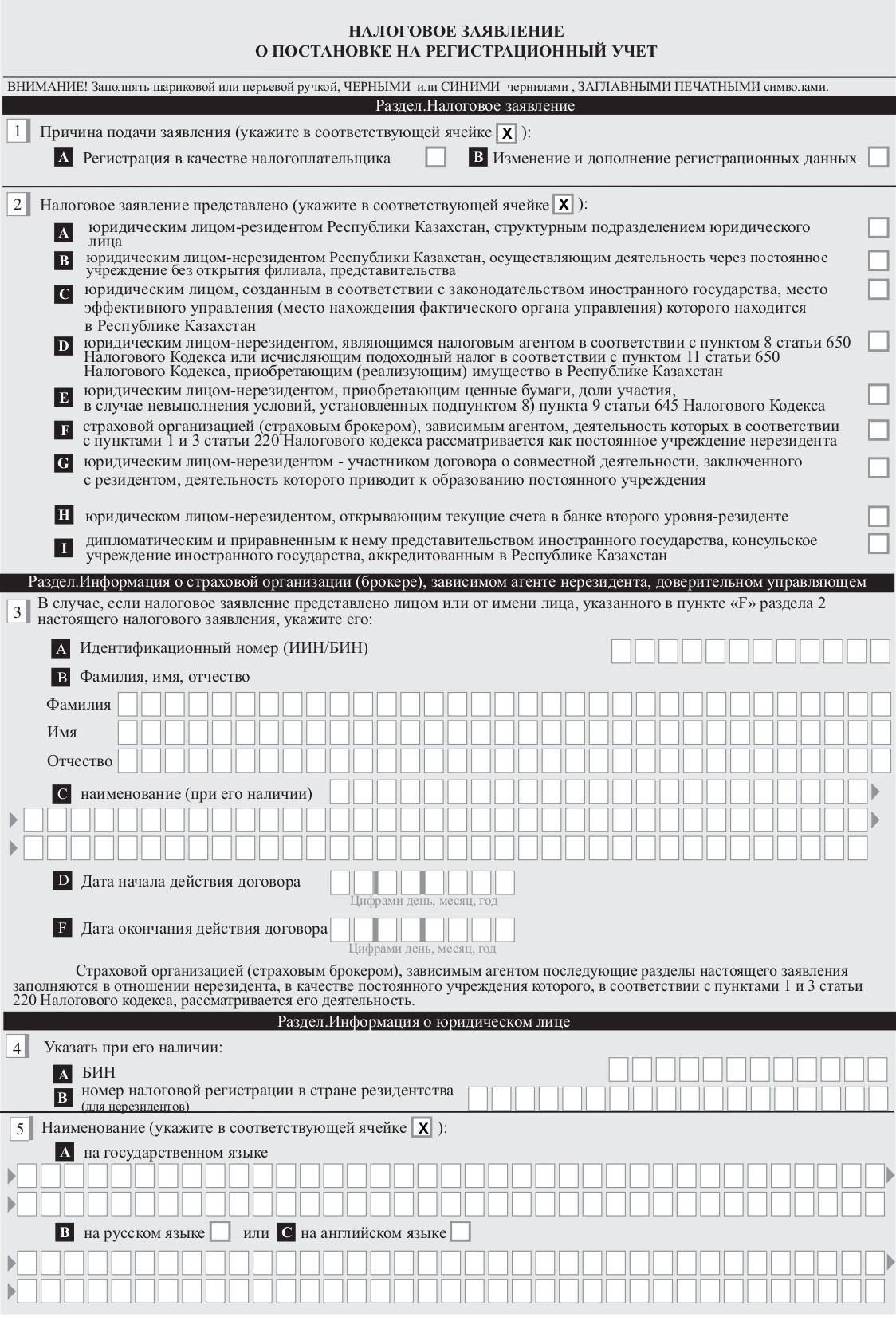 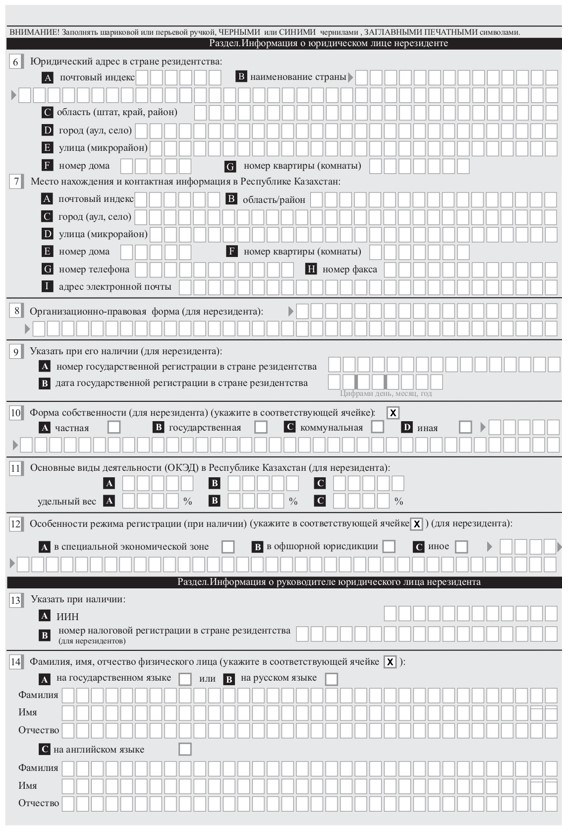 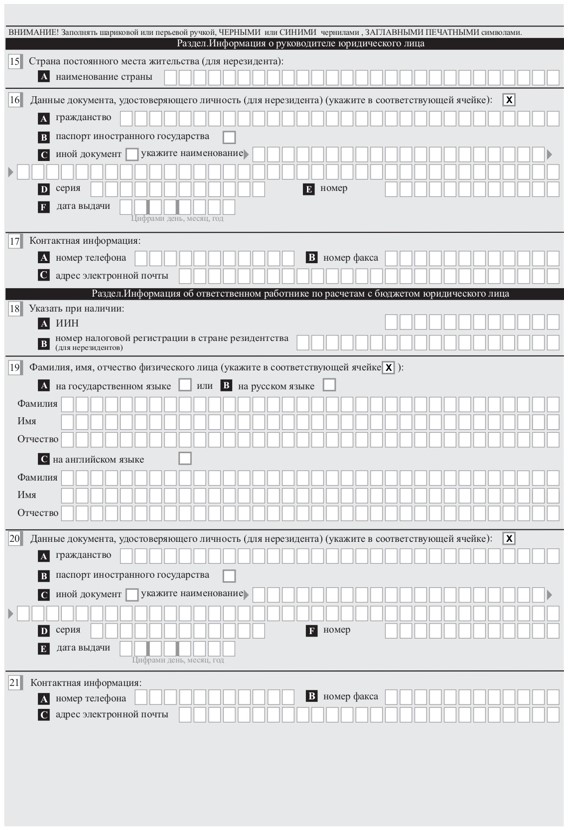 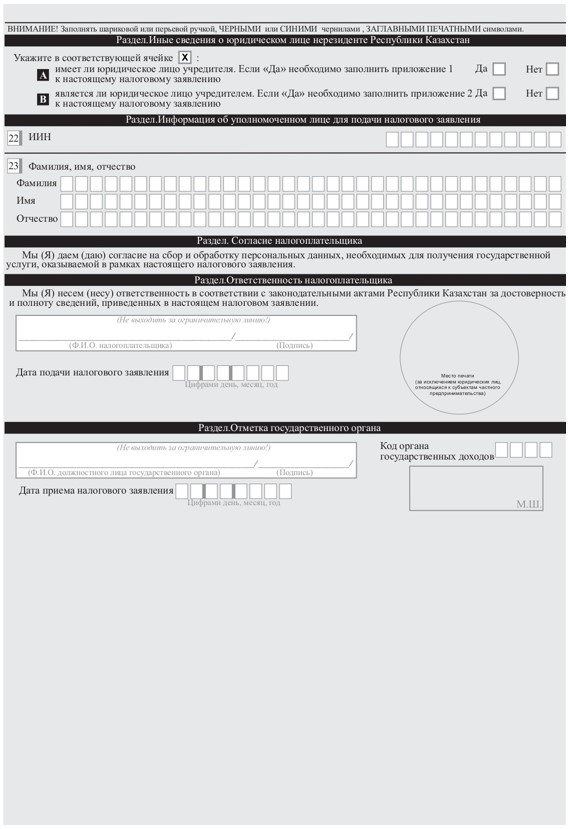 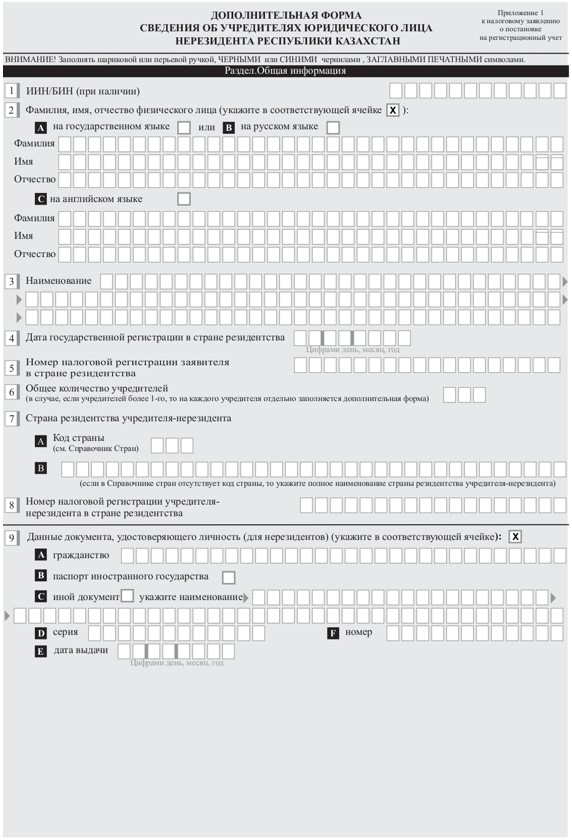 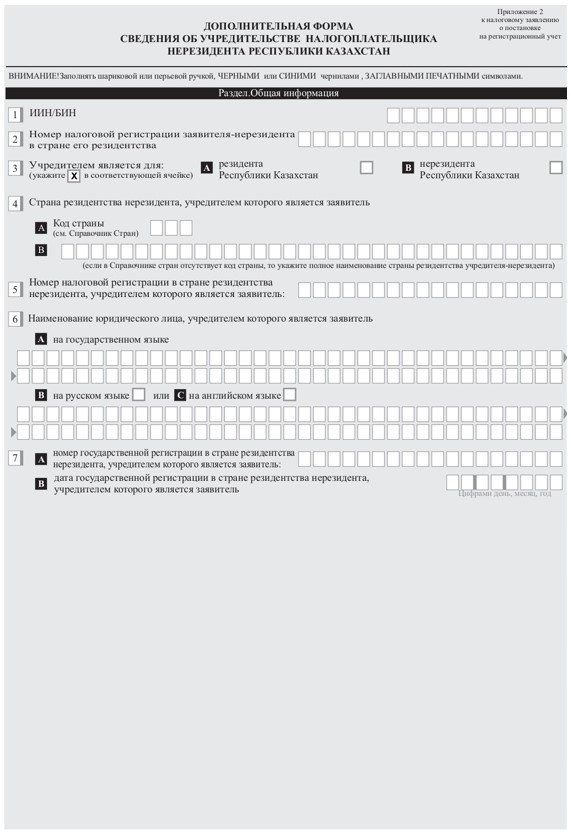 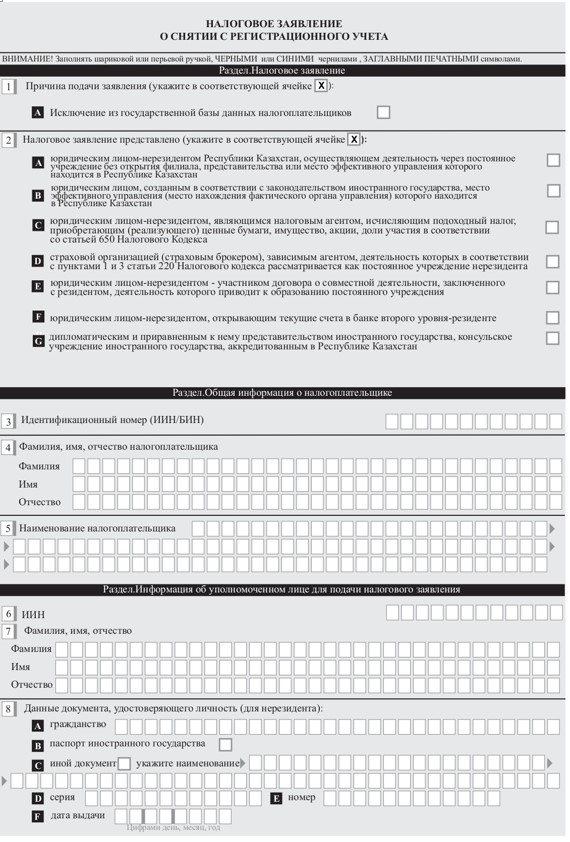 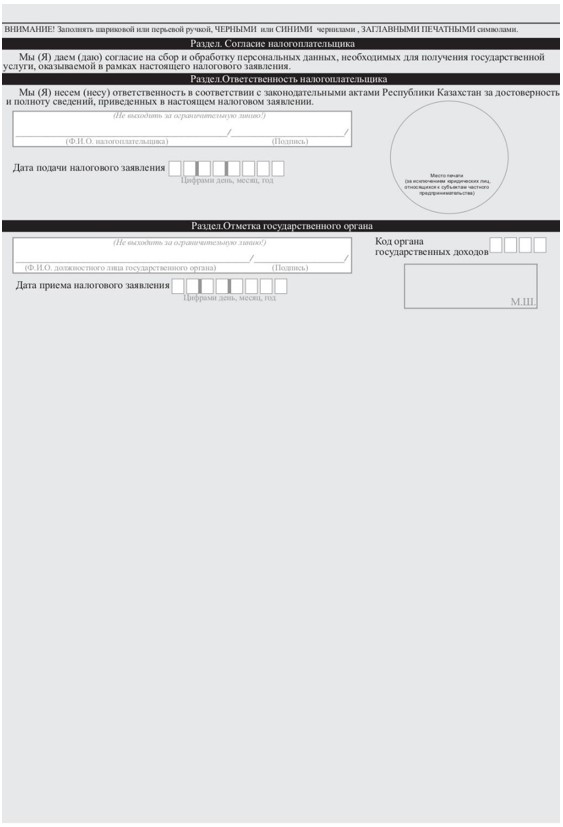 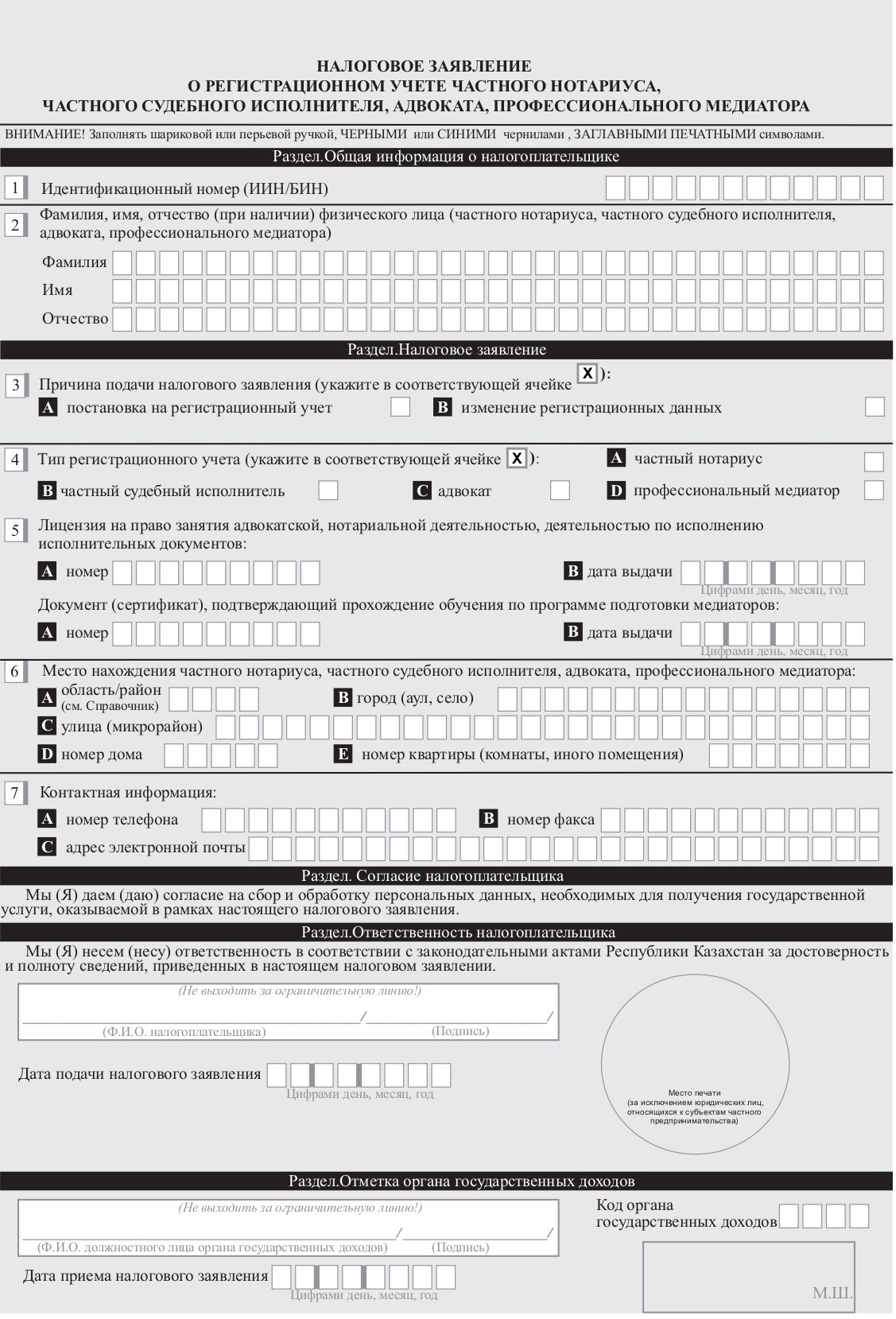 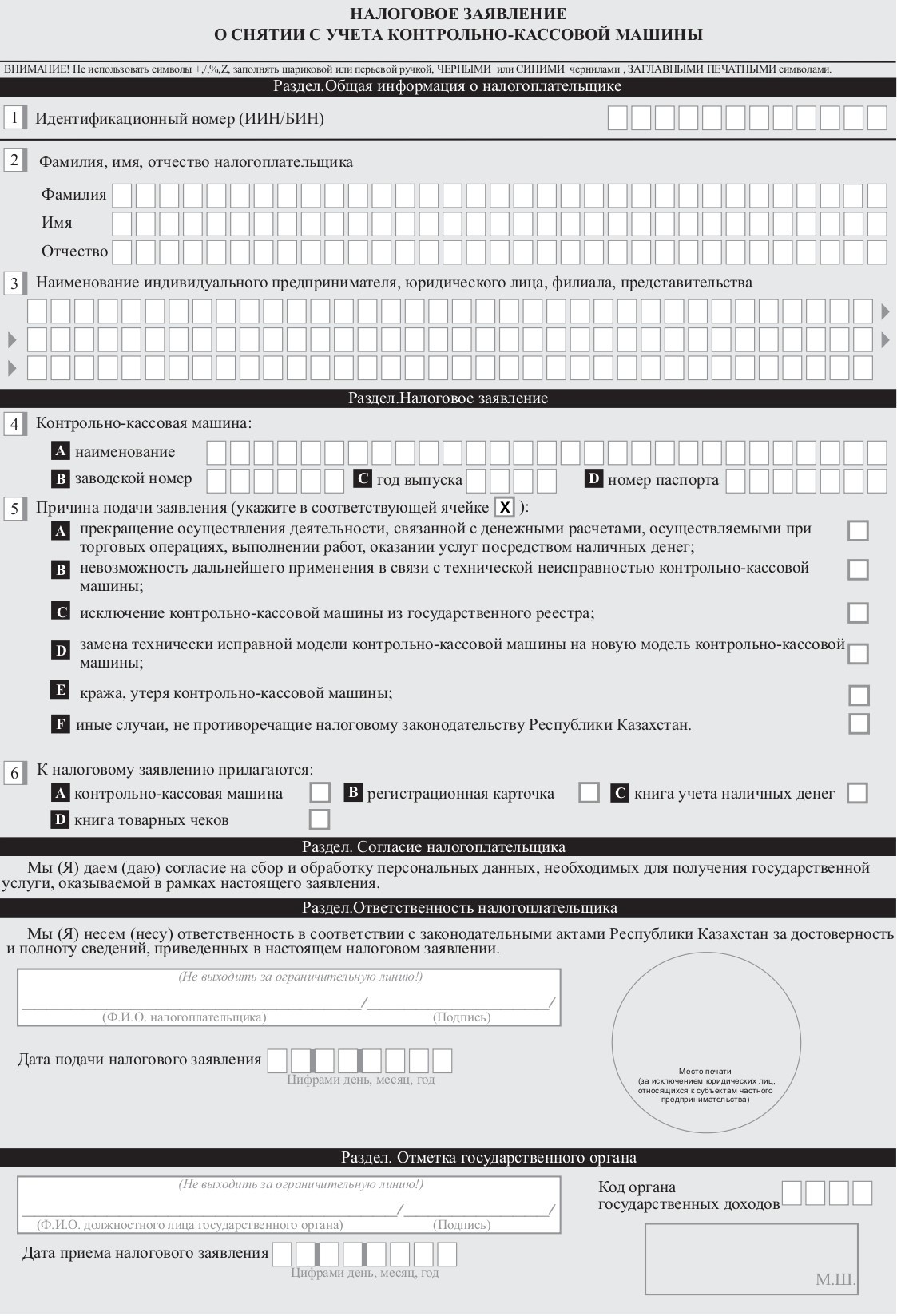 
					© 2012. РГП на ПХВ «Институт законодательства и правовой информации Республики Казахстан» Министерства юстиции Республики Казахстан
				
      Министр финансов
Республики Казахстан 

Е. Жамаубаев
Приложение 1 к приказу
Министра финансов
Республики Казахстан
от 31 марта 2021 года № 284Приложение 8 к приказу 
Министра финансов
Республики Казахстан
от 12 февраля 2018 года № 160формаПриложение 2 к приказу
Министра финансов
Республики Казахстан
от 31 марта 2021 года № 284Приложение 9 к приказу 
Министра финансов
Республики Казахстан
от 12 февраля 2018 года № 160формаПриложение 3 к приказу
Министра финансов
Республики Казахстан
от 31 марта 2021 года № 284Приложение 10 к приказу 
Министра финансов
Республики Казахстан
от 12 февраля 2018 года № 160формаПриложение 4 к приказу
Министра финансов
Республики Казахстан
от 31 марта 2021 года № 284Приложение 17 к приказу 
Министра финансов
Республики Казахстан
от 12 февраля 2018 года № 160форма